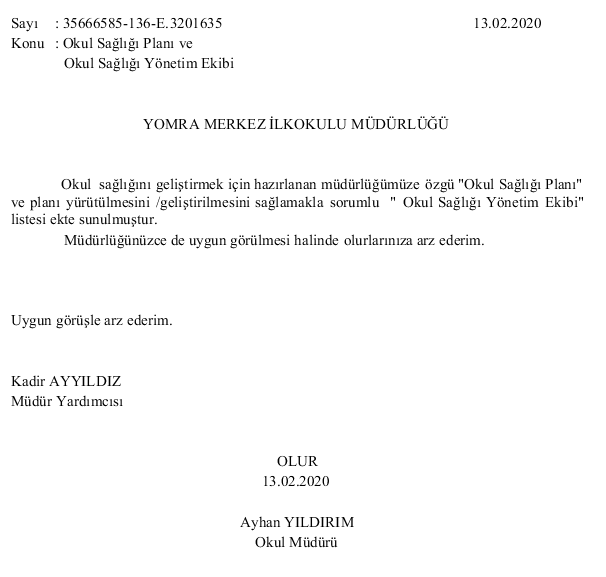 Ek-2-a: OKUL SAĞLIĞI YÖNETİM EKİBİOKUL SAĞLIĞI PLANI3/A SAĞLIK HİZMETLERİETKİNLİKLER VE İZLEME- DEĞERLENDİRMEETKİNLİKLER VE İZLEME- DEĞERLENDİRMEETKİNLİKLER VE İZLEME- DEĞERLENDİRMEETKİNLİKLER VE İZLEME- DEĞERLENDİRMEETKİNLİKLER VE İZLEME- DEĞERLENDİRMEETKİNLİKLER VE İZLEME- DEĞERLENDİRMEETKİNLİKLER VE İZLEME- DEĞERLENDİRMEETKİNLİKLER VE İZLEME- DEĞERLENDİRMEETKİNLİKLER VE İZLEME- DEĞERLENDİRMEETKİNLİKLER VE İZLEME- DEĞERLENDİRME3/B SAĞLIKLI VE GÜVENLİ OKUL ÇEVRESİETKİNLİKLER VE İZLEME- DEĞERLENDİRMEETKİNLİKLER VE İZLEME- DEĞERLENDİRMEETKİNLİKLER VE İZLEME- DEĞERLENDİRMEETKİNLİKLER VE İZLEME- DEĞERLENDİRMEETKİNLİKLER VE İZLEME- DEĞERLENDİRMEETKİNLİKLER VE İZLEME- DEĞERLENDİRMEETKİNLİKLER VE İZLEME- DEĞERLENDİRMEETKİNLİKLER VE İZLEME- DEĞERLENDİRMEETKİNLİKLER VE İZLEME- DEĞERLENDİRMEETKİNLİKLER VE İZLEME- DEĞERLENDİRME3/C SAĞLIKLI BESLENMEETKİNLİKLER VE İZLEME- DEĞERLENDİRMESıra NoAdı SoyadıUnvanıGöreviİmza1Kadir AYYILDIZMüdür YardımcısıBaşkan2Neriman YAZICI ERSınıf ÖğretmeniÜye3İrfan KARAYAĞIZSınıf ÖğretmeniÜye4Sevil MERALSınıf ÖğretmeniÜye5Mehmet KARABİNARehber ÖğretmenÜye6Cemil ÜNVEROkul Aile BirliğiÜye7Tuana ŞenÖğrenciÜyeAMAÇ:Obezite ile MücadeleHEDEFLER:Obezitenin zararları konusunda öğrencilerin bilincinin artırılması.Sağlıklı beslenme konusunda öğrencilerin bilinçlerinin artırılmasıFiziksel aktivite yapan öğrencilerin sayısının artırılmasıObez öğrenci sayısının azaltılması.ETKİNLİKLERUYGULAMA ZAMANIAÇIK HEDEF UYGULANDI MI?AÇIK HEDEF UYGULANDI MI?İZLEME DEĞERLENDİRMEETKİNLİKLERUYGULAMA ZAMANIEVETHAYIRİZLEME DEĞERLENDİRMEObez öğrencilerin tespitinin yapılması1. dönem/2. dönemTespit edilen öğrenci sayısıHSM ile işbirliği ile öğrencilerin/ velilerin obezite konusunda bilinçlendirilmesiOkul zamanı içindeEğitim sayısıVeli toplantılarında velilerin obezite konusunda bilinçlendirilmesi için yönlendirme yapılmasıOkul zamanı içindeToplantı sayısıAMAÇ:Okul Sağlığı Yönetim Ekibi HEDEFLER:Okul sağlığı ekibinin kurularak bilinç oluşturmasıOkul sağlığı ekibine okul sağlığı programı uygulama kılavuzu ve protokollerle ilgili bilgi sahibi olunmasıETKİNLİKLERUYGULAMA ZAMANIAÇIK HEDEF UYGULANDI MI?AÇIK HEDEF UYGULANDI MI?İZLEME DEĞERLENDİRMEETKİNLİKLERUYGULAMA ZAMANIEVETHAYIRİZLEME DEĞERLENDİRMEOkul sağlığı ekibinin üyelerinin oluşturulmasıOkul zamanı içinde/ sene başındaKurul üye sayısıKılavuz ve protokollerin incelenmesiOkul zamanı içinde/sene başındaToplantı  sayısıOkul Sağlığı Planının oluşturulması ve sürekli güncellenmesi.Sene başında/Okul zamanı içinde/Toplantı sayısıAMAÇ:İlkyardım dolabı HEDEFLER:Okul ilkyardım dolabındaki malzemenin son kullanma tarihlerinin kontrol edilmesi.Okul ilkyardım dolabındaki eksik malzemelerin tespit edilerek tamamlanmasıETKİNLİKLERUYGULAMA ZAMANIAÇIK HEDEF UYGULANDI MI?AÇIK HEDEF UYGULANDI MI?İZLEME DEĞERLENDİRMEETKİNLİKLERUYGULAMA ZAMANIEVETHAYIRİZLEME DEĞERLENDİRMEOkul ilkyardım dolabındaki malzemenin son kullanma tarihlerinin kontrol edilmesi.Okul zamanı içindeKontrol  sayısıOkul ilkyardım dolabındaki eksik malzemelerin tespit edilerek tamamlanmasıOkul zamanı içindeTespit  sayısıAMAÇ:Yıllık Peryodik Muayene, aşı koruyucu ağız ve diş sağlığıHEDEFLER:Öğrencilerin ve çalışanların Yıllık Peryodik muayenelerinin takip edilmesiETKİNLİKLERUYGULAMA ZAMANIAÇIK HEDEF UYGULANDI MI?AÇIK HEDEF UYGULANDI MI?İZLEME DEĞERLENDİRMEETKİNLİKLERUYGULAMA ZAMANIEVETHAYIRİZLEME DEĞERLENDİRMEÖğrencilerin ve çalışanların yıllık peryodik muayene için Aile Hekimliğine yönlendirilmesiOkul zamanı içindeKontrol  sayısıEk3,Form-1 in dosyada saklanması.Okul zamanı içindeForm   sayısıÖğrenci aşı bilgilerinin dosyalanmasıOkul zamanı içindeAşı sayısıAşı yaptırmayan öğrencilerin bilgilendirilme çalışmalarının TSM ile işbirliği içinde yapılmasıOkul zamanı içindeBilgilendirme SayısıAğız ve diş sağlığı verilerinin dosyalanmasıOkul zamanı içindeUygulanan öğrenci sayısıTüm verilerin e okul sistemine işlenmesiOkul zamanı içindeİş sayısıYıllık Peryodik Muayene, aşı koruyucu ağız ve diş sağlığı hizmetini reddeden velilerin tespit edilmesiOkul zamanı içindeRet dilekçesi veli sayısıYıllık Peryodik Muayene, aşı koruyucu ağız ve diş sağlığı hizmetini reddeden öğrencilerin tespit edilmesiOkul zamanı içindeUygulanmayan öğrenci sayısıAMAÇ:Risk gurubundaki öğrencilerHEDEFLER:Risk gurubundaki öğrencilerin görme işitme sorunu, kronik hastalıklar,engellilik ve psiko sosyal problemler vd. velileri ile görüşmeler yapılarak yönlendirmesi.ETKİNLİKLERUYGULAMA ZAMANIAÇIK HEDEF UYGULANDI MI?AÇIK HEDEF UYGULANDI MI?İZLEME DEĞERLENDİRMEETKİNLİKLERUYGULAMA ZAMANIEVETHAYIRİZLEME DEĞERLENDİRMERisk Gurubundaki öğrencilerin tespit edilmesiOkul zamanı içindeKontrol  sayısıRisk Gurubundaki öğrencilerin tespit edilen öğrencilerin velilerine bilgi verilmesiOkul zamanı içindeBilgilendirme SayısıRisk Gurubundaki öğrencilerin sağlık kuruluşuna başvurduğuna dair verilerin dosyalanmasıOkul zamanı içindeBaşvuru SayısıRisk Gurubundaki öğrencilerin Oymalı ASM ne bildirilmesiOkul zamanı içindeBildirim SayısıAMAÇ:Rehberlik Çerçeve Planı HEDEFLER:Sınıflarda uygulanacak okul rehberlik çerçeve planlarını hazırlaması.ETKİNLİKLERUYGULAMA ZAMANIAÇIK HEDEF UYGULANDI MI?AÇIK HEDEF UYGULANDI MI?İZLEME DEĞERLENDİRMEETKİNLİKLERUYGULAMA ZAMANIEVETHAYIRİZLEME DEĞERLENDİRMEOkul Rehberlik Çerçeve Planının HazırlanmasıOkul zamanı içinde/Sene BaşındaPlan TebliğiSınıf Rehberlik Planının Okul Rehberlik Çerçeve Planı doğrultusunda planlanmasıOkul zamanı içinde/Sene BaşındaSınıf Planları SayısıÖğrencilere Rehberlik yapılmasıOkul zamanı içindeRehberlik yapılanlar SayısıVelilere rehberlik yapılmasıOkul zamanı içindeRehberlik yapılanlar SayısıAMAÇ:Merkez ilkokulu ile Yomra TSM/Trabzon TSM arasında işbirliği HEDEFLER:Merkez ilkokulu ile Yomra TSM/Trabzon TSM arasında işbirliği yaparak sağlık hizmetleri etkinliğinin artırılmaması.ETKİNLİKLERUYGULAMA ZAMANIAÇIK HEDEF UYGULANDI MI?AÇIK HEDEF UYGULANDI MI?İZLEME DEĞERLENDİRMEETKİNLİKLERUYGULAMA ZAMANIEVETHAYIRİZLEME DEĞERLENDİRMEMerkez İlkokulu ile TSM arasında her türlü iletişim kanallarını kullanarak yapılacak çalışma ile ilgili tarih verilerinin paylaşmasıOkul zamanı içindeResmi Sayı SayısıMerkez İlkokulunda TSM tarafından  öğrencilere yönelik seminer çalışması yapılmasıOkul zamanı içindeSeminer SayısıMerkez İlkokulunda TSM tarafından  velilere yönelik seminer çalışması yapılmasıOkul zamanı içindeSeminer SayısıMerkez İlkokulunda TSM tarafından  okul çalışanlarına yönelik seminer çalışması yapılmasıOkul zamanı içindeSeminer SayısıAMAÇ:Merkez İlkokulu ile Yomra’da ki diğer okul ve kurumlardan rehberlik alanında  işbirliği HEDEFLER:Merkez İlkokulu ile Yomra’da ki diğer okul ve kurumlardan rehberlik alanında  işbirliği yaparak sağlık hizmetlerinin etkinliğinin artırılması.ETKİNLİKLERUYGULAMA ZAMANIAÇIK HEDEF UYGULANDI MI?AÇIK HEDEF UYGULANDI MI?İZLEME DEĞERLENDİRMEETKİNLİKLERUYGULAMA ZAMANIEVETHAYIRİZLEME DEĞERLENDİRMEMerkez İlkokulu’na Rehber öğretmen marifetiyle öğrencilere seminer verilmesiOkul zamanı içindeSeminer SayısıMerkez İlkokulu’na Rehber öğretmen marifetiyle velilere seminer verilmesiOkul zamanı içindeSeminer SayısıMerkez İlkokulu’na Rehber öğretmen marifetiyle sınıf rehber öğretmenlerine çalışmalarında destek verilmesiOkul zamanı içindeBilgilendirme SayısıRehberlik Çalışmalarının kaydının tutulması ve saklanmasıOkul zamanı içindeÇalışmaların SayısıAMAÇ:Sağlıklı yaşam kültürü oluşturmaHEDEFLER:Okul çalışanları ve velilere yönelik sağlıklı yaşam kültürü oluşturmaya ve olumlu sağlık davranışı geliştirmeye yönelik çalışmalar yapılması.ETKİNLİKLERUYGULAMA ZAMANIAÇIK HEDEF UYGULANDI MI?AÇIK HEDEF UYGULANDI MI?İZLEME DEĞERLENDİRMEETKİNLİKLERUYGULAMA ZAMANIEVETHAYIRİZLEME DEĞERLENDİRMEMerkez İlkokulu’nda öğrencilere çalışanlara ve velilere yönelik sağlıklı beslenme, spor etkinlikleri, kişisel hijyen, el yıkama, ağız ve diş sağlığı konusunda poster ve afişleri uygun yerlere asılması.Okul zamanı içindePoster Afiş SayısıMerkez İlkokulu’nda öğrencilere yönelik sağlıklı beslenme, spor etkinlikleri, kişisel hijyen, el yıkama, ağız ve diş sağlığı konusunda poster ve afiş yapma yarışması düzenlenmesiOkul zamanı içindeYarışma SayısıAMAÇ:Sağlık kulübü HEDEFLER:Okulda sağlık kulübünün devamlılığının sağlanması .ETKİNLİKLERUYGULAMA ZAMANIAÇIK HEDEF UYGULANDI MI?AÇIK HEDEF UYGULANDI MI?İZLEME DEĞERLENDİRMEETKİNLİKLERUYGULAMA ZAMANIEVETHAYIRİZLEME DEĞERLENDİRMEMerkez İlkokulu’nda öğrencilere çalışanlara ve velilere yönelik sağlıklı beslenme, spor etkinlikleri, kişisel hijyen, el yıkama, ağız ve diş sağlığı vb her türlü konuda çalışma yapılacak Sağlık kulübünün gelecek eğitim öğretim yıllarında da devamını sağlayacak kararlar alınmasıOkul zamanı içindeKarar /Öğrenci SayısıSağlık kulübünün toplum hizmeti çalışmalarına destek olunmasının sağlanması.Okul zamanı içinde/sene başındaToplum Hizmeti SayısıSağlık kulübünün alanıyla ilgili belirli gün ve haftaların kutlanmasına, yarışmalar düzenlemesine, gezi kermes vb faaliyetleri gerçekleştirmesine destek olunmasının sağlanmasıOkul zamanı içindeEtkinlik SayısıAMAÇ:Okul bahçesinin etrafının çevrilmesiHEDEFLER:Okul bahçesinin etrafındaki tel örgülerin onarımı ve tamamlanması ETKİNLİKLERUYGULAMA ZAMANIAÇIK HEDEF UYGULANDI MI?AÇIK HEDEF UYGULANDI MI?İZLEME DEĞERLENDİRMEETKİNLİKLERUYGULAMA ZAMANIEVETHAYIRİZLEME DEĞERLENDİRMEOkul bahçesinin etrafındaki tel örgülerin öğrenci ve çalışanlara zarar verebilecek kısımlarının onarılması Okul zamanı içindeOnarım sayısıOkul bahçesinin etrafındaki tel örgülerin eksik kısımlarının tamamlanmasıOkul zamanı içindeOnarım SayısıAMAÇ:Okul içi ve dışında çöp toplama sistemiHEDEFLER:Okul içi ve dışında çöp toplama sistemi oluşturulmasıETKİNLİKLERUYGULAMA ZAMANIAÇIK HEDEF UYGULANDI MI?AÇIK HEDEF UYGULANDI MI?İZLEME DEĞERLENDİRMEETKİNLİKLERUYGULAMA ZAMANIEVETHAYIRİZLEME DEĞERLENDİRMETüm sınıflarda ,koridor ve bahçede en az bir çöp kovası bulundurması. Okul zamanı içindeKontrol  sayısıÇöplerin günlük toplanmasının sağlanmasıOkul zamanı içindeTakip Evrak SayısıBahçede çöplerin toplandığı sistemi oluşturulması.Okul zamanı içindeDüzenleme SayısıÇöplerin toplandığı sistemi oyun alanı dışına çıkarılmasıOkul zamanı içindeDüzenleme SayısıAMAÇ:Temizlik işleriHEDEFLER:Temizlik işleri ve takibinin yapılmasının sağlanmasıETKİNLİKLERUYGULAMA ZAMANIAÇIK HEDEF UYGULANDI MI?AÇIK HEDEF UYGULANDI MI?İZLEME DEĞERLENDİRMEETKİNLİKLERUYGULAMA ZAMANIEVETHAYIRİZLEME DEĞERLENDİRMETüm sınıflar ,diğer bölümler,koridor,  bahçenin  günlük olarak temizlenmesinin sağlanmasıOkul zamanı içindeKontrol  sayısıTüm sınıflar ,diğer bölümler,koridor,  bahçenin  günlük olarak temizlenmesini gösteren çizelgenin her ay hazırlanarak bölümlerde uygun yere asılmasının sağlanmasıOkul zamanı içindeForm   sayısıTüm sınıflar ,diğer bölümler,koridor,  bahçenin  günlük olarak temizlenmesini gösteren çizelgenin her gün temizlik görevi verilen çalışanlar tarafından imzalanmasının sağlanması Okul zamanı içindeForm SayısıÇizelgelerin kontrol edilip dosyalanmasıOkul zamanı içindeForm SayısıAMAÇ:Su numuneleriHEDEFLER:Trabzon TSM den su numunelerinin istenmesiETKİNLİKLERUYGULAMA ZAMANIAÇIK HEDEF UYGULANDI MI?AÇIK HEDEF UYGULANDI MI?İZLEME DEĞERLENDİRMEETKİNLİKLERUYGULAMA ZAMANIEVETHAYIRİZLEME DEĞERLENDİRMEŞebeke suyu kullanıldığı için Trabzon TSM den numune örneklerinin ücretsiz temin edilmesinin  dosyalanmasını sağlanmasıOkul zamanı içindeResmi Yazışma SayısıSu deposundaki Suyun  numunelerinin (İTASHY) TSM tarafından değerlendirilmesinin sağlanması.Okul zamanı içindeDeğerlendirme SayısıAMAÇ:Tuvaletlerin temizliğiHEDEFLER:Tuvaletlerin her gün temizliğinin yapılmasının sağlanmasıETKİNLİKLERUYGULAMA ZAMANIAÇIK HEDEF UYGULANDI MI?AÇIK HEDEF UYGULANDI MI?İZLEME DEĞERLENDİRMEETKİNLİKLERUYGULAMA ZAMANIEVETHAYIRİZLEME DEĞERLENDİRMETuvaletlerin günde en az 5 kere temizliğinin yapılmasının sağlanmasıOkul zamanı içindeKontrol  sayısıTemizlik çizelgesinin oluşturulması.Okul zamanı içindeForm   sayısıTemizlik çizelgesinin görevli temizlik görevlileri tarafından imzalanmasının sağlanmasıOkul zamanı içindeKontrol  sayısıÇizelgelerin Okul sağlığı Değerlendirme Ekibinin kontrol edilmesi/dosyalanmasıOkul zamanı içindeKontrol  sayısıTuvaletlere sıvı sabun, çöp kovası,kova içindeki çöp poşetinin her gün kontrol edilmesi/değiştirilmesiOkul zamanı içindeKontrol  sayısıTuvaletlerde havlu peçete sistemi oluşturulmasıOkul zamanı içindeKontrol  sayısıÖğrencilerin tuvaletlerde su içmemesinin sağlanmasıOkul zamanı içindeEğitim SayısıÖğrencilerin tuvalet dışında su içebileceği alanın temiz tutulması sının ve sabun koyulmasının sağlanmasıOkul zamanı içindeKontrol  sayısıAMAÇ:Temizlik görevlileri ve çalışma alanlarının tespitiHEDEFLER:Temizlik görevlileri ve çalışma alanlarının tespit edilmesiETKİNLİKLERUYGULAMA ZAMANIAÇIK HEDEF UYGULANDI MI?AÇIK HEDEF UYGULANDI MI?İZLEME DEĞERLENDİRMEETKİNLİKLERUYGULAMA ZAMANIEVETHAYIRİZLEME DEĞERLENDİRMETemizlik görevlileri ve çalışma alanlarının tebliğ edilmesi.Okul zamanı içindeTebliğ SayısıTemizlik görevlileri ve çalışma alanlarının temizliğinin kontrol edilmesiOkul zamanı içindeForm   sayısıTemizlik görevlilerinin çalışma alanlarının havalandırmasını sağlanması.Okul zamanı içindeKontrol SayısıÇalışanların Hijyen Belgesi almasının sağlanmasıOkul zamanı içindeBelge SayısıTemizlik için kullanılacak malzemelerin temin edilmesinin sağlanmasıOkul zamanı içindeAlım/ Kontrol sayısıTemizlik için kullanılacak malzemelerin Sağlık Bakanlığı veya Gümrük ve Ticaret Bakanlığından bildirim almış temizlik malzemelerinden olmasının sağlanmasıOkul zamanı içindeAlım/ Kontrol sayısıTemizlik için kullanılacak malzemelerin öğrencilerin ulaşamayacağı yerde muhafazasının sağlanmasıOkul zamanı içindeAlan Tespiti RaporuAMAÇ:İlkyardımHEDEFLER:İlkyardım sertifikası sahibi personel bulundurulmasıETKİNLİKLERUYGULAMA ZAMANIAÇIK HEDEF UYGULANDI MI?AÇIK HEDEF UYGULANDI MI?İZLEME DEĞERLENDİRMEETKİNLİKLERUYGULAMA ZAMANIEVETHAYIRİZLEME DEĞERLENDİRMEOkulda yeterli sayıda ilkyardım sertifikası almış personel bulunmasının sağlanmasıOkul zamanı içindeSertifika Sayısıİlkyardım eğitimi almak isteyen personele yardımcı olunması çalışmalarının yapılmasının sağlanması.Okul zamanı içindeYönlendirme SayısıAMAÇ:Acil durumHEDEFLER:Acil durumlarla ilgili bilinç oluşturulmasıETKİNLİKLERUYGULAMA ZAMANIAÇIK HEDEF UYGULANDI MI?AÇIK HEDEF UYGULANDI MI?AÇIK HEDEF UYGULANDI MI?İZLEME DEĞERLENDİRMEETKİNLİKLERUYGULAMA ZAMANIEVETEVETHAYIRİZLEME DEĞERLENDİRMEOkulda acil durumlarda ulaşılacak telefonların herkesin görebileceği yere asılmasının sağlanmasıOkul zamanı içindePano SayısıAcil durumlarda “Toplanma Yeri” nin tüm öğrenci ve çalışanlarca bilinmesini sağlanmasıOkul zamanı içindeBilgilendirme/Eğitim SayısıAcil durum işaret ve levhalarının bölüm ve bahçeye asılmasının sağlanmasıOkul zamanı içindeİyileştirme SayısıÖğrenci ve tüm çalışanlara TSM den görevlendirme uzman istenilerek tehlikeli durumlar konusunda eğitim, seminer, farkındalık çalışmaları ve uygulamalar yapılmasının sağlanmasıOkul zamanı içindeSeminer/Eğitim SayısıAMAÇ:AMAÇ:AMAÇ:Okul giriş ve çıkış saatleriOkul giriş ve çıkış saatleriOkul giriş ve çıkış saatleriHEDEFLER:HEDEFLER:HEDEFLER:Okul giriş ve çıkış saatlerinde okul çevresinde güvenliğin sağlanmasıOkul giriş ve çıkış saatlerinde okul çevresinde güvenliğin sağlanmasıOkul giriş ve çıkış saatlerinde okul çevresinde güvenliğin sağlanmasıETKİNLİKLERUYGULAMA ZAMANIAÇIK HEDEF UYGULANDI MI?AÇIK HEDEF UYGULANDI MI?İZLEME DEĞERLENDİRMEETKİNLİKLERUYGULAMA ZAMANIEVETHAYIRİZLEME DEĞERLENDİRMEOkul güvenliği için kamera sisteminin 24 saat kayıt alacak şekilde çalışmasının sağlanmasıOkul zamanı içindeKontrol  sayısıÖğrencilere trafik eğitiminin verilmesinin sağlanmasıOkul zamanı içindeEğitim SayısıOkul taşıma araçlarının kontrollerinin Yomra Milli Eğitim Müdürlüğü, okul idaresince ve kolluk kuvvetlerince yapılmasının sağlanmasıOkul zamanı içindeKontrol /Denetim SayısıOkul taşıma araçları kontrolünde ortaya çıkan eksikliklerin Yomra İlçe Milli Eğitim Müdürlüğüne resmi yazı ile bildirilmesiOkul zamanı içindeResmi Yazı SayısıHer taşıma aracına bir öğretmen görevlendirilerek öğrencilerin kontrollerinin sürücü tarafından yapılmasının sağlanmasıOkul zamanı içindeForm SayısıSürücü devam takip çizelgesinin sürücüler tarafından imzalanmasının nöbetçi öğretmen ve okul idaresince takibinin yapılması/imza listelerinin dosyalanarak muhafaza edilmesiOkul zamanı içindeForm İmza Sirküsü SayısıKontrollerin sonucunda servis aracı öğrenci listesinin sürücü görevli öğretmen nöbetçi müdür yardımcısı ve müdür tarafından imzalanması/dosyada 1 yıl süre ile muhafaza edilmesinin sağlanmasıOkul zamanı içindeForm İmza Sirküleri SayısıAMAÇ:Tütün ve Tütün MamülleriHEDEFLER:Okul ve çevresinde tütün ve tütün mamullerinin tüketiminin engellenmesiETKİNLİKLERUYGULAMA ZAMANIAÇIK HEDEF UYGULANDI MI?AÇIK HEDEF UYGULANDI MI?İZLEME DEĞERLENDİRMEETKİNLİKLERUYGULAMA ZAMANIEVETHAYIRİZLEME DEĞERLENDİRMEZiyaretçi ve  çalışanların veya öğrencilerin okul çevresinde tütün ve tütün mamullerini kullanmasına mani olunmasıOkul zamanı içindeKontrol  sayısıAMAÇ:Çalışanların, öğrencilerin ve velilerimizin sağlıklı beslenme HEDEFLER:Çalışanların, öğrencilerin ve velilerimizin Sağlıklı Beslenme konusunda bilinçlendirilmesi.ETKİNLİKLERUYGULAMA ZAMANIAÇIK HEDEF UYGULANDI MI?AÇIK HEDEF UYGULANDI MI?İZLEME DEĞERLENDİRMEETKİNLİKLERUYGULAMA ZAMANIEVETHAYIRİZLEME DEĞERLENDİRMEOkul Çalışanlarının öğrenciye sağlıklı beslenme konusunda model olacak çalışmalar yapılması.Okul zamanı içindeEtkinlik SayısıÖğrenci ve velilere yönelik sağlıklı beslenme konularında diğer kurum ve kuruluşlarla işbirliği yaparak eğitim verilmesinin sağlanmasıEğitim SayısıÖğrencilere kahvaltı yapmanın sağlıklı yaşam için önemini anlatan çalışmalar yapılması.Etkinlik SayısıÖğrencilere -okul sütü ve kuru üzüm dışında yer alan- ara öğün almalarının teşvik edilmesi.Karar SayısıHer sınıfın ara öğün listesi hazırlamasıOkul zamanı içinde/Veli Toplantısı ZamanıSınıf Listeleri Kahvaltının önemi ve ara öğün listelerinin veli toplantısında gündem meddesi olarak alınması ve değerlendirmesinin yapılmasıOkul zamanı içinde/Veli Toplantısı ZamanıKarar SayısıHer sınıfın veli toplantısında ara öğün listesinin kararını veli toplantısı karar kısmında belirterek okul müdür yardımcısına ayrıca teslim edilmesi. Okul zamanı içinde/Veli Toplantısı ZamanıKarar SayısıÖğretmenler kurulunda yemek ve dinlenme için öğle arasında 40 dakika süre belirlenmesiOkul Zamanı İçinde/ Öğretmenler Kurul ToplantılarındaKarar SayısıVarsa,Yomra İlçe Milli Eğitim Müdürlüğü tarafından onaylanarak okulda dağıtımı yapılan yemeklerin kontrol ve denetimi yapılarak nöbetçi idareci veya nöbetçi öğretmenler tarafından teslim alınması/teslim alınmamasıOkul zamanı içindeForm/İmza SirküsüTeslim alınmayan yemekler için tutanak tutulmasıTutanak SayısıNöbetçi idareci veya nöbetçi öğretmen tarafından yemek numunelerinin cam kavanoza konularak alınmasıve 48 saat buzdolabında saklanmasının sağlanmasıOkul zamanı içindeYemeklerin teslim alındığına dair evrakın yemekhane görevlisince ve görevli idareci veya öğretmen tarafından imzalanması.Okul zamanı içindeİmza SirküsüYemek listelerinin Milli Eğitim Bakanlığı ve Sağlık Bakanlığı’nın yayımladığı menü modelleri örneklerine göre takibinin yapılması, gerekli raporların doldurulmasıOkul zamanı içindeRapor SayısıOkul yemekhane hizmetleri kontrolünün her gün yemekhane denetlemesinin ayda en az bir kez idarece yapılmasıOkul zamanı içindeKontrol/Denetim SayısıYemekhane çalışanlarının hijyen belgesine sahip olmasının sağlanmasıOkul zamanı içindeBelge SayısıOkulda servis edilen yiyeceklerin Türkiye ‘ye Özgü Beslenme Rehberine uygun olmasının sağlanmasıOkul zamanı içindeDenetim SayısıÖğrencilerin Sağlık sorunları ile ilgili verileri tutmak istatistiki veri tabanını dosyalamak gerektiğinde paylaşılması.Okul zamanı içindeİstatistik Verileri